6. VODSTVO ČR- řeky, přehrady, rybníky, jezera- vyznačeny a popsány  v mapě modřeŘeka  =  vodní tok, má 3 části:	horní tok -úzké koryto, voda proudí rychle	střední tok – koryto se rozšiřuje, voda teče pomaleji	dolní tok – široké koryto, voda teče klidněpramen řeky – zde voda vyvěrá na povrchsoutok – místo, kde se stékají dvě řekylevý přítok – menší řeka, která se vlévá z levé strany		(ve směru toku větší řeky)pravý přítok ústí – místo, kde se řeka vlévá do moře (jiné řeky)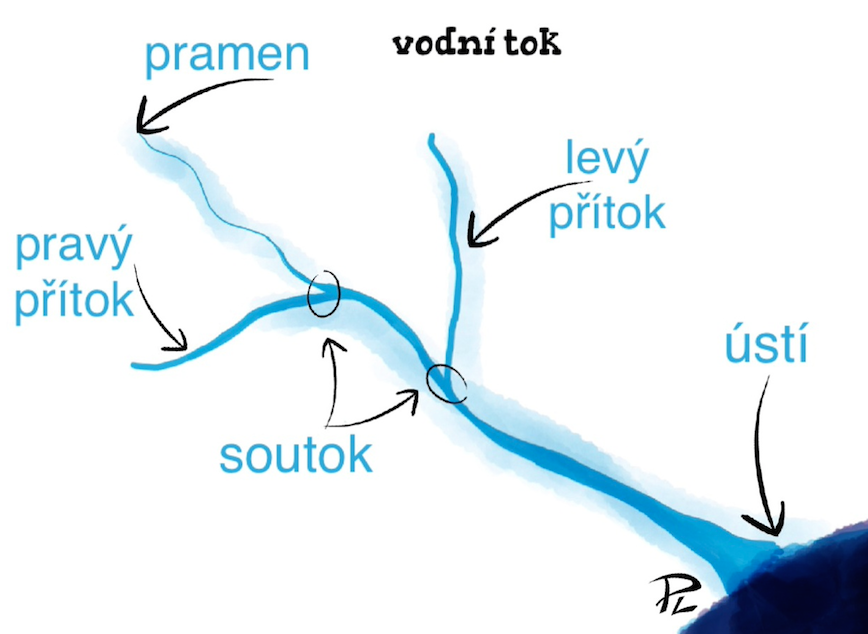 